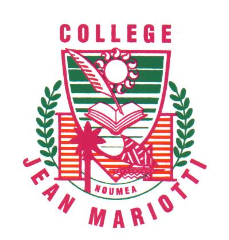 GRILLE D’EVALUATION DU STAGIAIRE(A remplir par l’entreprise)NOM : ………………………………………………………Prénom : ……………………………………………………Classe : ……………………………………………………..Nom du tuteur en entreprise : ……………………………………………….……………………..…….Fonction du tuteur en entreprise :…………………………………………………………..….…………Ce document est à compléter et à signer par le tuteur.TB : Très bien / B : bien / I : insuffisant / TI : Très insuffisant  Appréciation générale :………………………………………………………………………………………………………………………………………………………………………………………………………………………………………………………………………………………………………Fait le : …………………………………….. Signature du tuteur et tampon Les critèresEvaluationEvaluationEvaluationEvaluationLes critèresTBBITIPonctualité et assiduité Curiosité et implication Capacité à communiquerRespect des consignesTenue vestimentaire